CERTIFICATE OF ORIGINALITYThis is to certify that the reported work entitled, “Exploring the use of library for clinical information needs by the students of health science universities in Karnataka: A study” submitted for publication in DJLIT is an original work and has not been submitted/published elsewhere. I/We further certify that proper citations to the previous reported work have been given and no data/tables/figures have been quoted verbatim from other publications without giving due acknowledgement and without the permission of the original author(s).Please note that each contributor must complete an individually signed agreement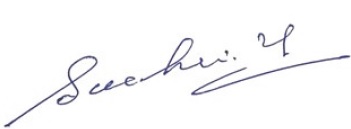 *Contributor Signature: *Date: 07.03.2016*Contributor Full Name : SACHIN Y*AFFLIATION (Company, Univ.): National Institute of Mental Health and Neuro Science (NIMHANS)*MAILING ADDRESS: Library and Information Centre, National Institute of Mental Health and Neuro Sciences, Bangalore. *WORK PHONE: 08026995035*RESIDENCE PHONE:  9900797787	*E-MAIL ADDRESS:  sachinylib@gmail.com	This Agreement must be on file prior to the publication of the work. If you are unable to send through  OJS, please e-mail the scanned copy of the signed certificate to djlit@desidoc.drdo.in or through post.CERTIFICATE OF ORIGINALITYThis is to certify that the reported work entitled, “Exploring the use of library for clinical information needs by the students of health science universities in Karnataka: A study” submitted for publication in DJLIT is an original work and has not been submitted/published elsewhere. I/We further certify that proper citations to the previous reported work have been given and no data/tables/figures have been quoted verbatim from other publications without giving due acknowledgement and without the permission of the original author(s).Please note that each contributor must complete an individually signed agreement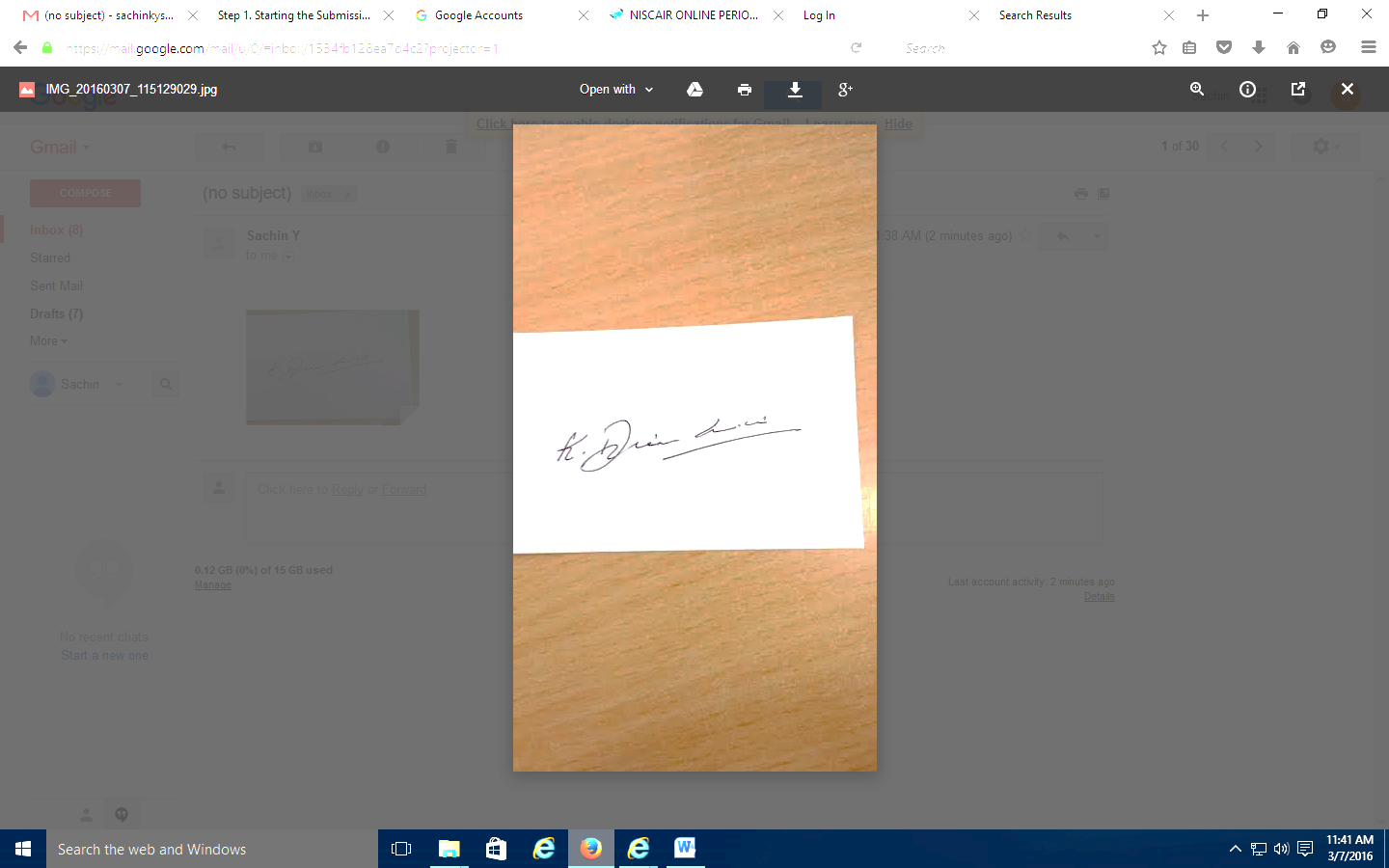 *Contributor Signature: *Date: 07.03.2016*Contributor Full Name : Dr. K. Divyananda*AFFLIATION (Company, Univ.): Gas Turbine Research Establishment.*MAILING ADDRESS: Library and Information Centre, GTRE, DRDO, C.V. Raman Nagar, Bangalore. *WORK PHONE: *RESIDENCE PHONE:  9448079174	*E-MAIL ADDRESS:  kdivyananda@gmail.comThis Agreement must be on file prior to the publication of the work. If you are unable to send through  OJS, please e-mail the scanned copy of the signed certificate to djlit@desidoc.drdo.in or through post.